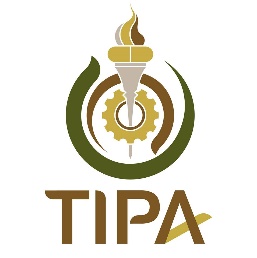 แหล่งฝึกบริษัท  											ที่อยู่  											  รายละเอียดโครงการเลขที่โครงการ  										ชื่อโครงการ  										รายชื่อทีมงานอาจารย์แหล่งฝึก	1. 									 			2. 									นิสิต/นักศึกษาเภสัชศาสตร์ ฝึกปฏิบัติงาน 1. 						 มหาวิทยาลัย 				 2. 						 มหาวิทยาลัย 				 3. 						 มหาวิทยาลัย 				 4. 						 มหาวิทยาลัย 				 ผู้ประสานงานแหล่งฝึก 									โทรศัพท์ 											email 											รายละเอียดโครงการ4.1	ที่มา ความสำคัญและแนวคิดของโครงการ4.2	วัตถุประสงค์โครงการ4.3	แผนดำเนินการ4.4	ผลการดำเนินงาน